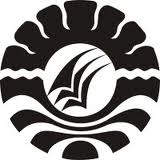 PENERAPAN MODELPEMBELAJARAN KOOPERATIF TIPE TEAMASSISTED INDIVIDUALIZATION (TAI) DALAM MENINGKATKANHASIL BELAJAR MURID PADA MATA PELAJARANIPS KELAS V SD INPRES BAKUNG 2 KECEMATAN BIRINGKANAYAKOTA MAKASSARHASIL PENELITIAN Diajukan untuk Memenuhi sebagian Persyaratan GunaMemperoleh Gelar Sarjana Pendidikan Pada Program StudiPendidikan Guru Sekolah Dasar Strata Satu Fakultas Ilmu PendidikanUniversitas Negeri Makassar Oleh:AGUSTINA	1347042086PROGRAM STUDI PENDIDIKAN GURU SEKOLAH DASARFAKULTAS ILMU PENDIDIKANUNIVERSITAS NEGERI MAKASSAR2017KEMENTERIAN RISET TEKNOLOGI DAN PENDIDIKAN TINGGI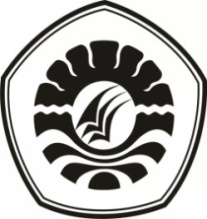 UNIVERSITAS NEGERI MAKASSARFAKULTAS ILMU PENDIDIKANPROGRAM STUDI  PENDIDIKAN GURU SEKOLAH DASARAlamat : 1. Kampus IV UNM Tidung Jl. Tamalate I Tidung Makassar2. Kampus V UNM Kota Pare-Pare 3. Kampus VI UNM Kota WatamponeTelepon/Fax: 0411.4001010 - 0411.883076 – 0421.21698 – 0481.21089Laman : www.unm.ac.id			PENGESAHAN UJIAM SKRIPSISkripsi Dengan Judul Penerapan Model Pembelajaran Kooperatif Tipe Team Assisted Individualizatiion Untuk Meningkatkan Hasil Belajar Murid Kelas V SD Inpres Bakung 2 Kota Makassar Diterima Oleh Panitia Ujian Skripsi Fakultas Ilmu Pendidikan 	Universitas NEGERI MAKASSAR DENGAN Sk Dekan 4297/Un36.4/Pp/2017 Untuk Memenuhi Sebagaian Persyaratan Memperoleh Gelar Sarjana Pendidikan Pada Program Studi Pendidikan Guru Sekolah Dasar (PGSD) Pada Hari Jum’at Tanggal 14 Agustus 2017-09-13Disahkan olehP.D Bidang Akadem,ik FIP UNM Dr. Abdul Saman, M.Si, KonsNIP. 19720817 200212  1 001Panitia Ujian :Ketua : Dr. Abdullah Sinring. M,Pd (..............................................)Sekertaris : Dra. Hj Rosdiah Salam, M.Pd (...................................)Pembimbing I : Dr. Andi Makkasau,M.Si (...................................)Pembimbing II : Dr.Hj Rohana, M.Pd (.....................................)Penguji I : Dra. St. Nursiah,B, M.Pd (......................................)Penguji II : Dr. Mustafa, M,Si (....................................)KEMENTERIAN RISET TEKNOLOGI DAN PENDIDIKAN TINGGIUNIVERSITAS NEGERI MAKASSARFAKULTAS ILMU PENDIDIKANPROGRAM STUDI  PENDIDIKAN GURU SEKOLAH DASARAlamat : 1. Kampus IV UNM Tidung Jl. Tamalate I Tidung Makassar2. Kampus V UNM Kota Pare-Pare 3. Kampus VI UNM Kota WatamponeTelepon/Fax: 0411.4001010 - 0411.883076 – 0421.21698 – 0481.21089Laman : www.unm.ac.idPERSETUJUAN PEMBIMBINGSkripsi dengan Judul “Penerapan Model Pembelajaran Kooperatif TipeTeam Assisted Individualization (TAI) dalam meningkatkan Hail belajar murid pada mata pelajaran IPS kelas V SD Inpres Bakung 2 Kecamatan Biringkanaya Kota Makassar”.Atas nama:  Nama 		  : AgustinaNim		  : 1347041086Jurusan / Prodi	  : Pendidikan Guru Sekolah DasrFakultas 		  : Ilmu Pendidikan Universitas Negeri MakassarSetelah diperiksa dan diteliti,naskah skripsi ini telah memenuhi syarat untuk diujikan.Makassar, 31 Mei 2017Disahkanan. Ketua Program Studi PGSD 	 Ketua UPP PGSD MakassarAhmad Syawaluddin, S.Kom.,M.Pd        NIP. 19741025 200604 1 001PERNYATAAN KEASLIAN SKRIPSISaya yang bertanda tangan dibawah ini:Nama	:  AgustinaNim	:  1347042086Jurusan/Prodi	:  Pendidikan Guru Sekolah Dasar (PGSD)Judul skripsi          :  Penerapan Model Pembelajaran Kooperatif TipeTeam Assisted Individualization (TAI) dalam meningkatkan Hail belajar murid pada mata pelajaran IPS kelas V SD Inpres Bakung 2 Kecamatan Biringkanaya Kota MakassarMenyatakan dengan sebenarnya bahwa skripsi yang saya tulis ini benar merupakan hasil karya saya sendiri dan bukan merupakan pengambilan tulisan atau pikiran orang lain yang saya akui sebagai hasil tulisan atau pikiran sendiri.Apabila dikemudian hari terbukti atau dapatdibuktikan bahwa skripsi ini hasil jiplakan, maka saya bersedia menerima sanksi atas  perbuatan tersebut sesuai dengan ketentuan yang berlaku. 							Makassar, 29 April 2017				Yang  membuat  pernyataan			AGUSTINAMOTOJadilah orang yang rajin sebelum menyesali kemalasan yang membuat kita melewati kesempatan emas. (Agustina)Dengan penuh kerendahan hati ,Kuperuntukan karya iniKepada almamaterku dan bangsa Ayahandaku Abd. Haris. Ha dan Ibundaku Kur’aeda Juna  tercintaDan Saudara-saudaraku yang telah mendoakan dan merelakan segalanya demi kesuksesanku yang senantiasa mendukung dan membantu meniti keberhasilan dalam menyelesaikan studi.ABSTAK AGUSTINA. 2017, Penerapan Model Pembelajaran Kooperatif TipeTeam Assisted Individualization (TAI) Dalam meningkatkan Hail Belajar Murid Pada Mata Pelajaran Ilmu Pengetahuan Sosial (IPS) Kelas V Sekolah Dasar Inpres Bakung 2 Kota Makassar. Skripsi, dibimbing oleh : Bapak Dr. Andi Makkasau, M.Si dan ibu  Dr.Hj. Rohana, M.Pd pada program Studi Pendidikan Guru Sekolah Dasar (PGSD) Fakultas Ilmu Pendidikan Universitas Negeri Makassar. Penelitian ini mengkaji masalah tentang rendahnya hasil belajar murid kelas V SD Inpres Bakung 2 kelas Vb melalui penerapan model pembelajaran Team Assisted Individualization . Tujuan penelitian ini adalah untuk memperoleh informasi tentang penerapan model pembelajaranTeam Assistid Individualization (TAI). Rumusan masalah dalam penelitian ini adalah bagaimana gambaran penerapan model pembelajaran TAI dalam pembelajaran dan hasil belajar murid? ,bagaimana Penerapan Model Pebelajaran TAI pada mata pelajaran IPS  meningkatkan hasil belajaran murid? . penelitian ini bertujuan untuk mendeskrifsikan gambaran pengunaan model pembelajaran Kooperatif tipe TAI dan hasil belajar murid ,memperoleh informasi tentang penerapan Model Pembelajaran  Kooperatif  tipe TAI dan menigkatkan hasil belajar murid. Pendekatan yang digunakan adalah pendekatan kualitatif dengan jenis penelitian tindakan kelas yang dilaksanakan sebanyak dua Siklus melalui 4 tahap yaitu,perencanaan,pelaksanaan,observasi dan refleksi. Pelaksanaan tindakan ini peneliti bertindak sebagai guru dan guru kelas bertindak sebagai observer. Teknik pengumpulan data dengan menggunakan observasi,tes dan dokumentasi. Teknik analisis data adalah kuanlitatif untuk mengukur hasil belajar siswa. Hasil penelitian menunjukkan bahwa pada siklus I aktivitas guru berada pada kategori cukup sedangkan Siklus II berada pada kategori baik. Kesimpulan pada penelitian ini adalah Model yang tepat untuk pembelajaran IPS yaitu Hasil belajar dapat menigkat setelah diterapkan model pembelajaran kooperatif tipe TAI.PRAKATAPuji syukur kita panjatkan kehadirat Tuhan Yang Maha Esa, karena atas berkat rahmat-Nya sehingga Skripsi yang berjudul Penerapan Model Pembelajaran Kooperatif  TipeTeam Assisted Individualizationuntuk Meningkatkan Hasil Belajar Murid Pada Mata Pelajaran IPS Kelas V SD Inpres Bakung Kecamatan Biringkanaya Kota Makassar dapat diselesaikan sesuai dengan waktu yang telah ditetapkan, sebagai tugas akhir dalam rangka penyelesaian studi pada Program Studi Pendidikan Guru Sekolah Dasar Fakultas Ilmu Pendidikan Universitas Negeri Makassar. Penulis menyadari bahwa skripsi ini tidak mungkin terwujud tanpa bantuan dan bimbingan  dari berbagai pihak oleh karena itu penulis menyampaikan terima kasih untuk Ayahanda dan Ibunda selaku orang tua penulis serta adik-adik yang selalu membimbing, memotivasi, dan menyertai penulis dengan doa selama melaksanakan pendidikan dan ucapan terima kasih kepadaDr. Andi Makkasau, M.Si selaku pembimbing I dan Dr Hj.Rohana, M.Pd selaku pembimbing II yang telah memberikan bimbingan dan arahan dengan tulus ikhlas sehingga skripsi ini dapat diselesaikan. Terkhusus ucapan terimahkasih ku kepada kedua orangtua ku Abd.Haris dan Kur’Aeda Juna beserta adik-adik saya Muhammad Suhardi, Muhammad Ardiansyah, Mykaila Azkadina Harkayang telah memberikan dukungannya.  Selanjutnya ucapan terima kasih penulis tujukan kepada:Prof. Dr. H. Husain Syam, M.TP Sebagai Rektor Universitas Negeri Makassar, yang telah menerima penulis menuntut ilmu pada Program Studi Pendidikan Guru Sekolah Dasar (PGSD) Fakultas Ilmu Pendidikan Universitas Negeri Makassar.Dr. Abdullah Sinring, M.Pd sebagai Dekan Fakultas Ilmu Pendidikan Universitas Negeri Makassar; Dr. Abdul Saman, M.Si, Kons sebagai Pembantu Dekan I;     Drs. Muslimin, M.Ed sebagai Pembantu Dekan II; Dr. Pattaufi, S.Pd,. M.Si sebagai Pembantu Dekan III; Dr. Parwoto, M.Pd  sebagai Pembantu Dekan IV yang telah memberikan layanan akademik, administrasi dan kemahasiswaan selama proses pendidikan dan penyelesaian studi.Ahmad Syawaluddin, S.Kom., M.Pd. dan Muh. Irfan, S.Pd, M.Pd  masing-masing selaku Ketua dan Sekretaris Prodi PGSD yang dengan penuh perhatian memberikan bimbingan dan memfasilitasi penulis selama proses perkuliahan pendidikan Program Studi PGSD FIP UNM. Dra. Hj. Rosdiah Salam., M.Pd selaku ketua UUP PGSD Makassar FIP UNM, yang telah memberikan kesempatan pada penlis untuk memaparkan gagasan dalam bentuk skripsi ini.Dosen PGSD Fakultas Ilmu Pendidikan Universitas Negeri Makassar yang telah memberikan berbagai macam ilmu pengetahuan yang tak ternilai dibangku kuliah.Staf tata usaha PGSD FIP UNM yang telah memberikan layanan administrasi selama proses pendidikan dan penyelesaian studi.Nur’ada S.Pd, Selaku Kepala Sekolah,dan Guru Kelas V dan seluruh staf dewan guruSD Inpres Bakung 2  Kecamatan BiringkanayaKota Makassaryang telah memberikan izin penelitian sehingga peneliti merasa sangat terbantu dalam penerapan dan pengembangan ilmu pengetahuan serta dalam penyelesaian skripsi ini.Murid- murid kelas VSD Inpres Bakung 2  Kecamatan Biringkanaya Kota Makassarselaku subjek penelitian yang telah ikut serta dalam penelitian ini.Teman-teman seperjuangan (, Juliati,Samsinar,Kartika,Nurul Fajriani,Fitriani Ichwan,Asmaniah,Nur Irnah, teman-teman Resimen Mahasiswa (MENWA) Universitas Negeri Makassar atas kebersamaan bersama kalian menjadi makna sangat berarti bagi penulis.Sahabat (Andi.Fatima S.pi, Asri Ainun, Andi Yusran, Bripda Nasaruddin Asiz) atas motivasi dan kebersamaan menjadi sangat berarti bagi penulis. Semua pihak  yang tidak dapat penulis sebut satu persatu yang telah membantu dalam penyelesaian penulisan skripsi ini.Atas bantuan dari berbagai pihak, penulis hanya dapat memanjatkan doa kehadirat Allah Yang Maha Esa, semoga segala bantuan yang telah diberikan mendapat pahala. Dan dengan segala kerendahan hati penulis menyadari masih terdapat kekurangan-kekurangan dalam penyusunan skripsi ini, sehingga penulis mengharapkan adanya saran dan kritik yang bersifat membangun dari semua pihak demi kesempurnaan skripsi ini. Akhirnya semoga skripsi ini dapat bermanfaat bagi semua, Amin ya Robbal Alamin.Makassar,Mei 2017PenuliDAFTAR ISI                                                                                                 HalamanSAMPULiHALAMAN SAMPULiiLEMBAR PERSETUJUAN PEMBIMBINGiiiPERTANYAAN KEASLIAN SKRIPSIivMOTO	vABSRAK viPRAKATAixDAFTAR ISIxiDAFTAR TABEL xiiiDAFTAR GAMBAR xivDAFTAR LAMPIRAN xvBAB I PENDAHULUAN Latar Belakang Masalah 1Rumusan Masalah6Tujuan Penelitian 6Manfaat Hasil Penelitian7BAB II KAJIAN PUSTAKA, KERANGKA PIKIR DAN HIPOTESIS TINDAKAN Kajian Pustaka9Kerangka Pikir22Hipotesis Tindakan24BAB III METODE PENELITIAN Pendekatan dan Jenis Penelitian25Fokus Penelitian 26Setting dan Subjek Penelitian 27Rancangan Tindakan28Teknik dan Prosedur Pengumpulan Data31Teknik Ananlisis Data dan Indikator Keberhasilan  32BAB IV HASIL PENELITIAN DAN PEMBAHASANHasil Penelitian 35Siklus I36Siklus II  48Pembahasan57BAB V PENUTUP Kesimpulan 61Saran  62DAFTAR PUSTAKA63RIWAYAT HIDUP 129DAFTAR GAMBAR /BAGANNo. Gambar/Bagan                      Judul Gambar         Halaman 2.1                                    Bagan Kerangka Pikir                   223.1                                       Bagan Prosedur Penelitian Tinakan Kelas                27DAFTAR TABEL NO.TABEL 	JUDUL TABEL 		HALAMAN4.1			Proses Pembelajaran Guru dan Siswa Siklus I	574.2			Proses Pembelajaran Guru dan Siswa Siklus II	58DAFTAR LAMPIRANNo. Lampiran 		Nama Lampiran 		HalamanTes Formatif Awal							64Rencana Pelaksanaan Pembelajaran Siklus I Pertemuan I		66Lembar Kerja Kelompok Murid Siklus I Pertemuan I		69Rambu-Rambu Jawaban Llk Siklus I Pertemuan I			70Lembar Observasi Mengajar Guru Siklus I Pertemuan I		71Lembar Observasi Murid Siklus I Pertemuan I 			74Tes Evaluasi Siklus I Pertemuan I 					76Rambu-Rambu Jawaban Siklus  I Pertemuan I 			77Daftar Nilai Hasil Belajar Siklus I Pertemuan I			78Rencana Pelaksanaan Pembelajaran Siklus I Pertemuan II		80Lembar Kerja Kelompok Murid Siklus I Pertemuan II		83Rambu-Rambu Jawaban Llk Siklus I Pertemuan II			84Lembar Observasi Mengajar Guru Siklus I Pertemuan II		85Lembar Observasi Murid Siklus I Pertemuan II			88Tes Evaluasi Siklus I Pertemuan II					90Rambu-Rambu Jawaban Siklus  I Pertemuan II			91Daftar Nilai Hasil Belajar Siklus I Pertemuan II			92Rencana Pelaksanaan Pembelajaran Siklus II Pertemuan I		94Lembar Kerja Kelompok Murid Siklus II Pertemuan I		97Rambu-Rambu Jawaban LKK Siklus II Pertemuan I		98Lembar Observasi Mengajar Guru Siklus II Pertemuan I		100Lembar Observasi Murid Siklus II Pertemuan I 			103Tes Evaluasi Siklus II Pertemuan I					105Rambu-Rambu Jawaban Siklus  II Pertemuan I 			106Daftar Nilai Hasil Belajar Siklus II Pertemuan I			108Rencana Pelaksanaan Pembelajaran Siklus II Pertemuan II		110Lembar Kerja Kelompok Murid Siklus II Pertemuan II		113Rambu-Rambu Jawaban LKK Siklus II Pertemuan II		114Lembar Observasi Mengajar Guru Siklus II Pertemuan II		115Lembar Observasi Murid Siklus II Pertemuan II			118Tes Evaluasi Siklus II Pertemuan II					120Rambu-Rambu Jawaban Siklus  II Pertemuan II			121Daftar Nilai Hasil Belajar Siklus II Pertemuan II			123Daftrar Nilai Hasil Belajar Siklus I dan Siklus II			125
Pembimbing IDr. Andi Makkasau, M.Si	NIP. 19650715 199303 1 003	Pembimbing IIDr. Hj Rohana, M.PdNIP. 19620505 198612 2 001